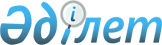 О бюджете сельских округов относящихся к городу Атырау на 2023-2025 годыРешение Атырауского городского маслихата Атырауской области от 27 декабря 2022 года № 219
      В соответствии со статьей 9 Бюджетного кодекса Республики Казахстан от 4 декабря 2008 года и подпунктом 1) пункта 1 статьи 6 Закона Республики Казахстан от 23 января 2001 года "О местном государственном управлении и самоуправлении в Республике Казахстан" и рассмотрев предложение акимата о бюджете сельских округов относящихся к городу Атырау на 2023-2025 годы, Маслихат города Атырау РЕШИЛ:
      1. Утвердить бюджет Атырауского сельского округа на 2023-2025 годы согласно приложениям 1, 2 и 3 соответственно, в том числе на 2023 год в следующих объемах:
      1) доходы –141 838 тысяч тенге, в том числе:
      налоговые поступления – 13 217 тысяч тенге;
      неналоговые поступления – 86 тысяч тенге;
      поступления от продажи основного капитала – 0 тысяч тенге;
      поступления трансфертов – 128 535 тысяч тенге;
      2) затраты – 141 979 тысяч тенге;
      3) чистое бюджетное кредитование – 0 тысяч тенге, в том числе:
      бюджетные кредиты – 0 тысяч тенге;
      погашение бюджетных кредитов – 0 тысяч тенге;
      4) сальдо по операциям с финансовыми активами – 0 тысяч тенге, в том числе:
      приобретение финансовых активов – 0 тысяч тенге;
      поступления от продажи финансовых активов государства – 0 тысяч тенге;
      5) дефицит (профицит) бюджета – - 141 тысяч тенге;
      6) финансирования дефицита (использования профицита) бюджета – 141 тысяч тенге;
      поступление займов – 0 тысяч тенге;
      погашение займов – 0 тысяч тенге;
      используемые остатки бюджетных средств – 141 тысяч тенге.
      Сноска. Пункт 1 - в редакции решения Атырауского городского маслихата Атырауской области от 21.12.2023 № 80 (вводится в действие с 01.01.2023).


      2. Утвердить бюджет Дамбинского сельского округа на 2023-2025 годы согласно приложениям 4, 5 и 6 соответственно, в том числе на 2023 год в следующих объемах:
      1) доходы – 117 139 тысяч тенге, в том числе:
      налоговые поступления – 6 171 тысяч тенге;
      неналоговые поступления – 5 тысяч тенге;
      поступления от продажи основного капитала – 0 тысяч тенге;
      поступления трансфертов – 110 963 тысяч тенге;
      2) затраты – 117 367 тысяч тенге;
      3) чистое бюджетное кредитование – 0 тысяч тенге, в том числе:
      бюджетные кредиты – 0 тысяч тенге;
      погашение бюджетных кредитов – 0 тысяч тенге;
      4) сальдо по операциям с финансовыми активами – 0 тысяч тенге, в том числе:
      приобретение финансовых активов – 0 тысяч тенге;
      поступления от продажи финансовых активов государства – 0 тысяч тенге;
      5) дефицит (профицит) бюджета – - 228 тысяч тенге;
      6) финансирования дефицита (использования профицита) бюджета – 228 тысяч тенге;
      поступление займов – 0 тысяч тенге;
      погашение займов – 0 тысяч тенге;
      используемые остатки бюджетных средств – 228 тысяч тенге.
      Сноска. Пункт 2 - в редакции решения Атырауского городского маслихата Атырауской области от 21.12.2023 № 80 (вводится в действие с 01.01.2023).


      3. Утвердить бюджет Еркинкалинского сельского округа на 2023-2025 годы согласно приложениям 7, 8 и 9 соответственно, в том числе на 2023 год в следующих объемах:
      1) доходы – 128 831 тысяч тенге, в том числе:
      налоговые поступления – 27 154 тысяч тенге;
      неналоговые поступления – 94 тысяч тенге;
      поступления от продажи основного капитала – 1 462 тысяч тенге;
      поступления трансфертов – 100 121 тысяч тенге;
      2) затраты – 149 607 тысяч тенге;
      3) чистое бюджетное кредитование – 0 тысяч тенге, в том числе:
      бюджетные кредиты – 0 тысяч тенге;
      погашение бюджетных кредитов – 0 тысяч тенге;
      4) сальдо по операциям с финансовыми активами – 0 тысяч тенге, в том числе:
      приобретение финансовых активов – 0 тысяч тенге;
      поступления от продажи финансовых активов государства – 0 тысяч тенге;
      5) дефицит (профицит) бюджета – - 20 776 тысяч тенге;
      6) финансирования дефицита (использования профицита) бюджета – 20 776тысяч тенге;
      поступление займов – 0 тысяч тенге;
      погашение займов – 0 тысяч тенге;
      используемые остатки бюджетных средств – 20 776 тысяч тенге.
      Сноска. Пункт 3 - в редакции решения Атырауского городского маслихата Атырауской области от 21.12.2023 № 80 (вводится в действие с 01.01.2023).


      4. Утвердить бюджет Кенузекского сельского округа на 2023-2025 годы согласно приложениям 10, 11 и 12 соответственно, в том числе на 2023 год в следующих объемах:
      1) доходы – 148 057тысяч тенге, в том числе:
      налоговые поступления – 18 401 тысяч тенге;
      неналоговые поступления – 55 тысяч тенге;
      поступления от продажи основного капитала – 395 тысяч тенге;
      поступления трансфертов – 129 206 тысяч тенге;
      2) затраты – 152 681 тысяч тенге;
      3) чистое бюджетное кредитование – 0 тысяч тенге, в том числе:
      бюджетные кредиты – 0 тысяч тенге;
      погашение бюджетных кредитов – 0 тысяч тенге;
      4) сальдо по операциям с финансовыми активами – 0 тысяч тенге, в том числе:
      приобретение финансовых активов – 0 тысяч тенге;
      поступления от продажи финансовых активов государства – 0 тысяч тенге;
      5) дефицит (профицит) бюджета – - 4 624 тысяч тенге;
      6) финансирования дефицита (использования профицита) бюджета – 4 624 тысяч тенге;
      поступление займов – 0 тысяч тенге;
      погашение займов – 0 тысяч тенге;
      используемые остатки бюджетных средств – 4 624 тысяч тенге.
      Сноска. Пункт 4 - в редакции решения Атырауского городского маслихата Атырауской области от 21.12.2023 № 80 (вводится в действие с 01.01.2023).


      5. Утвердить бюджет Кайыршахтинского сельского округа на 2023-2025 годы согласно приложениям 13, 14 и 15 соответственно, в том числе на 2023 год в следующих объемах:
      1) доходы – 83 865 тысяч тенге, в том числе:
      налоговые поступления – 29 556 тысяч тенге;
      неналоговые поступления – 43 тысяч тенге;
      поступления от продажи основного капитала – 70 тысяч тенге;
      поступления трансфертов – 54 196 тысяч тенге;
      2) затраты – 248 794 тысяч тенге;
      3) чистое бюджетное кредитование – 0 тысяч тенге, в том числе:
      бюджетные кредиты – 0 тысяч тенге;
      погашение бюджетных кредитов – 0 тысяч тенге;
      4) сальдо по операциям с финансовыми активами – 0 тысяч тенге, в том числе:
      приобретение финансовых активов – 0 тысяч тенге;
      поступления от продажи финансовых активов государства – 0 тысяч тенге;
      5) дефицит (профицит) бюджета – - 164 929 тысяч тенге;
      6) финансирования дефицита (использования профицита) бюджета – 164 929 тысяч тенге;
      поступление займов – 0 тысяч тенге;
      погашение займов – 0 тысяч тенге;
      используемые остатки бюджетных средств – 164 929 тысяч тенге.
      Сноска. Пункт 5 - в редакции решения Атырауского городского маслихата Атырауской области от 21.12.2023 № 80 (вводится в действие с 01.01.2023).


      6. Утвердить бюджет Алмалинского сельского округа на 2023-2025 годы согласно приложениям 16, 17 и 18 соответственно, в том числе на 2023 год в следующих объемах:
      1) доходы – 168 944 тысяч тенге, в том числе:
      налоговые поступления – 14 703 тысяч тенге;
      неналоговые поступления – 72 тысяч тенге;
      поступления от продажи основного капитала – 0 тысяч тенге;
      поступления трансфертов – 154 169 тысяч тенге;
      2) затраты – 173 325 тысяч тенге;
      3) чистое бюджетное кредитование – 0 тысяч тенге, в том числе:
      бюджетные кредиты – 0 тысяч тенге;
      погашение бюджетных кредитов – 0 тысяч тенге;
      4) сальдо по операциям с финансовыми активами – 0 тысяч тенге, в том числе:
      приобретение финансовых активов – 0 тысяч тенге;
      поступления от продажи финансовых активов государства – 0 тысяч тенге;
      5) дефицит (профицит) бюджета – - 4 381 тысяч тенге;
      6) финансирования дефицита (использования профицита) бюджета – 4 381 тысяч тенге;
      поступление займов – 0 тысяч тенге;
      погашение займов – 0 тысяч тенге;
      используемые остатки бюджетных средств – 4 381 тысяч тенге.
      Сноска. Пункт 6 - в редакции решения Атырауского городского маслихата Атырауской области от 21.12.2023 № 80 (вводится в действие с 01.01.2023).


      7. Контроль за исполнением настоящего решения возложить на курирующего заместителя акима города Атырау.
      8. Настоящее решение вводится в действие с 1 января 2023 года. Бюджет Атырауского сельского округа на 2023 год
      Сноска. Приложение 1 - в редакции решения Атырауского городского маслихата Атырауской области от 21.12.2023 № 80 (вводится в действие с 01.01.2023). Бюджет Атырауского сельского округа на 2024 год Бюджет Атырауского сельского округа на 2025 год Бюджет Дамбинского сельского округа на 2023 год
      Сноска. Приложение 4 - в редакции решения Атырауского городского маслихата Атырауской области от 21.12.2023 № 80 (вводится в действие с 01.01.2023). Бюджет Дамбинского сельского округа на 2024 год Бюджет Дамбинского сельского округа на 2025 год Бюджет Еркинкалинского сельского округа на 2023 год
      Сноска. Приложение 7 - в редакции решения Атырауского городского маслихата Атырауской области от 21.12.2023 № 80 (вводится в действие с 01.01.2023). Бюджет Еркинкалинского сельского округа на 2024 год Бюджет Еркинкалинского сельского округа на 2025 год Бюджет Кенузекского сельского округа на 2023 год
      Сноска. Приложение 10 - в редакции решения Атырауского городского маслихата Атырауской области от 21.12.2023 № 80 (вводится в действие с 01.01.2023). Бюджет Кенузекского сельского округа на 2024 год Бюджет Кенузекского сельского округа на 2025 год Бюджет Кайыршахтинского сельского округа на 2023 год
      Сноска. Приложение 13 - в редакции решения Атырауского городского маслихата Атырауской области от 21.12.2023 № 80 (вводится в действие с 01.01.2023). Бюджет Кайыршахтинского сельского округа на 2024 год Бюджет Кайыршахтинского сельского округа на 2025 год Бюджет Алмалинского сельского округа на 2023 год
      Сноска. Приложение 16 - в редакции решения Атырауского городского маслихата Атырауской области от 21.12.2023 № 80 (вводится в действие с 01.01.2023). Бюджет Алмалинского сельского округа на 2024 год Бюджет Алмалинского сельского округа на 2025 год
					© 2012. РГП на ПХВ «Институт законодательства и правовой информации Республики Казахстан» Министерства юстиции Республики Казахстан
				
      Секретарь Маслихата города Атырау

К. Джаумбаев
Приложение 1 к решению
маслихата города Атырау
от 27 декабря 2022 года№ 219
Категория
Категория
Категория
Категория
Категория
Категория
Категория
Категория
Категория
Сумма (тысяч тенге)
Класс
Класс
Класс
Класс
Класс
Класс
Класс
Класс
Сумма (тысяч тенге)
Подкласс
Подкласс
Подкласс
Подкласс
Подкласс
Подкласс
Подкласс
Сумма (тысяч тенге)
Наименование
Наименование
Наименование
Наименование
Сумма (тысяч тенге)
1
2
3
3
3
4
4
4
4
5
I. ДОХОДЫ
I. ДОХОДЫ
I. ДОХОДЫ
I. ДОХОДЫ
141 838
1
Налоговые поступления
Налоговые поступления
Налоговые поступления
Налоговые поступления
13 217
01
Подоходный налог
Подоходный налог
Подоходный налог
Подоходный налог
4 263
2
2
2
Индивидуальный подоходный налог 
Индивидуальный подоходный налог 
Индивидуальный подоходный налог 
Индивидуальный подоходный налог 
4 263
04
Hалоги на собственность
Hалоги на собственность
Hалоги на собственность
Hалоги на собственность
8 838
1
1
1
Hалоги на имущество
Hалоги на имущество
Hалоги на имущество
Hалоги на имущество
2 440
3
3
3
Земельный налог
Земельный налог
Земельный налог
Земельный налог
1 786
4
4
4
Hалог на транспортные средства
Hалог на транспортные средства
Hалог на транспортные средства
Hалог на транспортные средства
4 612
05
Внутренние налоги на товары, работы и услуги
Внутренние налоги на товары, работы и услуги
Внутренние налоги на товары, работы и услуги
Внутренние налоги на товары, работы и услуги
116
3
3
3
Поступление за использавание природных и других ресурсов
Поступление за использавание природных и других ресурсов
Поступление за использавание природных и других ресурсов
Поступление за использавание природных и других ресурсов
116
2
Неналоговые поступления
Неналоговые поступления
Неналоговые поступления
Неналоговые поступления
86
06
Прочие неналоговые поступления
Прочие неналоговые поступления
Прочие неналоговые поступления
Прочие неналоговые поступления
86
1
1
1
Прочие неналоговые поступления
Прочие неналоговые поступления
Прочие неналоговые поступления
Прочие неналоговые поступления
86
4
Поступления трансфертов
Поступления трансфертов
Поступления трансфертов
Поступления трансфертов
128 535
02
Трансферты из вышестоящих органов государственного управления
Трансферты из вышестоящих органов государственного управления
Трансферты из вышестоящих органов государственного управления
Трансферты из вышестоящих органов государственного управления
128 535
3
3
3
Трансферты из районного (города областного значения) бюджета
Трансферты из районного (города областного значения) бюджета
Трансферты из районного (города областного значения) бюджета
Трансферты из районного (города областного значения) бюджета
128 535
Функциональная группа
Функциональная группа
Функциональная группа
Функциональная группа
Функциональная группа
Функциональная группа
Функциональная группа
Функциональная группа
Функциональная группа
Сумма (тысяч тенге)
Функциональная подгруппа
Функциональная подгруппа
Функциональная подгруппа
Функциональная подгруппа
Функциональная подгруппа
Функциональная подгруппа
Функциональная подгруппа
Функциональная подгруппа
Сумма (тысяч тенге)
Администратор бюджетных программ
Администратор бюджетных программ
Администратор бюджетных программ
Администратор бюджетных программ
Администратор бюджетных программ
Администратор бюджетных программ
Администратор бюджетных программ
Сумма (тысяч тенге)
Программа
Программа
Программа
Программа
Сумма (тысяч тенге)
Наименование
Наименование
Сумма (тысяч тенге)
1
2
3
3
3
4
4
5
5
6
II. ЗАТРАТЫ
II. ЗАТРАТЫ
141 979
01
Государственные услуги общего характера
Государственные услуги общего характера
51 609
1
Представительные, исполнительные и другие органы, выполняющие общие функции государственного управления
Представительные, исполнительные и другие органы, выполняющие общие функции государственного управления
51 609
124
124
124
Аппарат акима города районного значения, села, поселка, сельского округа
Аппарат акима города районного значения, села, поселка, сельского округа
51 609
001
001
Услуги по обеспечению деятельности акима города районного значения, села, поселка, сельского округа
Услуги по обеспечению деятельности акима города районного значения, села, поселка, сельского округа
51 524
022
022
Капитальные расходы государственного органа
Капитальные расходы государственного органа
85
07
Жилищно-коммунальное хозяйство
Жилищно-коммунальное хозяйство
90 370
2
Коммунальное хозяйство
Коммунальное хозяйство
84 755
124
124
124
Аппарат акима города районного значения, села, поселка, сельского округа
Аппарат акима города районного значения, села, поселка, сельского округа
84 755
014
014
Организация водоснабжения населенных пунктов
Организация водоснабжения населенных пунктов
84 755
3
Благоустройство населенных пунктов
Благоустройство населенных пунктов
5 615
124
124
124
Аппарат акима города районного значения, села, поселка, сельского округа
Аппарат акима города районного значения, села, поселка, сельского округа
5 615
009
009
Обеспечение санитарии населенных пунктов
Обеспечение санитарии населенных пунктов
5 615
011
011
Благоустройство и озеленение населенных пунктов
Благоустройство и озеленение населенных пунктов
0
08
Культура, спорт, туризм и информационное пространство
Культура, спорт, туризм и информационное пространство
0
01
Деятельность в области культуры
Деятельность в области культуры
0
124
124
124
Аппарат акима города районного значения, села, поселка, сельского округа
Аппарат акима города районного значения, села, поселка, сельского округа
0
006
006
Поддержка культурно-досуговой работы на местном уровне
Поддержка культурно-досуговой работы на местном уровне
0
Функциональная группа
Функциональная группа
Функциональная группа
Функциональная группа
Функциональная группа
Функциональная группа
Функциональная группа
Функциональная группа
Функциональная группа
Сумма (тысяч тенге)
Функциональная подгруппа
Функциональная подгруппа
Функциональная подгруппа
Функциональная подгруппа
Функциональная подгруппа
Функциональная подгруппа
Функциональная подгруппа
Функциональная подгруппа
Сумма (тысяч тенге)
Администратор бюджетных программ
Администратор бюджетных программ
Администратор бюджетных программ
Администратор бюджетных программ
Администратор бюджетных программ
Администратор бюджетных программ
Администратор бюджетных программ
Сумма (тысяч тенге)
Программа
Программа
Программа
Программа
Сумма (тысяч тенге)
Наименование
Наименование
Сумма (тысяч тенге)
1
2
3
3
3
4
4
5
5
6
IV. Сальдо по операциям с финансовыми активами
IV. Сальдо по операциям с финансовыми активами
0
Приобретение финансовых активов
Приобретение финансовых активов
0
13
Прочие
Прочие
0
9
Прочие
Прочие
0
124
124
124
Аппарат акима города районного значения, села, поселка, сельского округа
Аппарат акима города районного значения, села, поселка, сельского округа
0
065
065
Формирование или увеличение уставного капитала юридических лиц
Формирование или увеличение уставного капитала юридических лиц
0
Категория
Категория
Категория
Категория
Категория
Категория
Категория
Категория
Категория
Сумма (тысяч тенге)
Класс
Класс
Класс
Класс
Класс
Класс
Класс
Класс
Сумма (тысяч тенге)
Подкласс
Подкласс
Подкласс
Подкласс
Подкласс
Подкласс
Подкласс
Сумма (тысяч тенге)
Наименование
Наименование
Наименование
Наименование
Наименование
Сумма (тысяч тенге)
1
2
3
3
4
4
4
4
4
5
V. Дефицит (профицит) бюджета
V. Дефицит (профицит) бюджета
V. Дефицит (профицит) бюджета
V. Дефицит (профицит) бюджета
V. Дефицит (профицит) бюджета
-141
VI. Финансирование дефицита (использование профицита) бюджета
VI. Финансирование дефицита (использование профицита) бюджета
VI. Финансирование дефицита (использование профицита) бюджета
VI. Финансирование дефицита (использование профицита) бюджета
VI. Финансирование дефицита (использование профицита) бюджета
141
Поступления займов
Поступления займов
Поступления займов
Поступления займов
Поступления займов
0
7
Поступления займов
Поступления займов
Поступления займов
Поступления займов
Поступления займов
0
01
Внутренние государственные займы
Внутренние государственные займы
Внутренние государственные займы
Внутренние государственные займы
Внутренние государственные займы
0
2
2
Договоры займа
Договоры займа
Договоры займа
Договоры займа
Договоры займа
0
Функциональная группа
Функциональная группа
Функциональная группа
Функциональная группа
Функциональная группа
Функциональная группа
Функциональная группа
Функциональная группа
Функциональная группа
Сумма (тысяч тенге)
Функцональная группа подгруппа
Функцональная группа подгруппа
Функцональная группа подгруппа
Функцональная группа подгруппа
Функцональная группа подгруппа
Функцональная группа подгруппа
Функцональная группа подгруппа
Функцональная группа подгруппа
Сумма (тысяч тенге)
Администратор бюджетных программ
Администратор бюджетных программ
Администратор бюджетных программ
Администратор бюджетных программ
Администратор бюджетных программ
Администратор бюджетных программ
Администратор бюджетных программ
Сумма (тысяч тенге)
Программа
Программа
Программа
Программа
Программа
Программа
Сумма (тысяч тенге)
Наименование
Наименование
Наименование
Сумма (тысяч тенге)
1
2
3
4
4
4
5
5
5
6
16
Погашение займов
Погашение займов
Погашение займов
0
1
Погашение займов
Погашение займов
Погашение займов
0
124
Аппарат акима города районного значения, села, поселка, сельского округа
Аппарат акима города районного значения, села, поселка, сельского округа
Аппарат акима города районного значения, села, поселка, сельского округа
0
056
056
056
Погашение долга аппарата акима города районного значения, села, поселка, сельского округа перед вышестоящим бюджетом
Погашение долга аппарата акима города районного значения, села, поселка, сельского округа перед вышестоящим бюджетом
Погашение долга аппарата акима города районного значения, села, поселка, сельского округа перед вышестоящим бюджетом
0 
Категория
Категория
Категория
Категория
Категория
Категория
Категория
Категория
Категория
Сумма (тысяч тенге)
Класс
Класс
Класс
Класс
Класс
Класс
Класс
Сумма (тысяч тенге)
Подкласс
Подкласс
Подкласс
Сумма (тысяч тенге)
Наименование
Сумма (тысяч тенге)
1
1
2
2
2
2
3
3
4
5
Используемые остатки бюджетных средств
141
8
8
Используемые остатки бюджетных средств
141
01
01
01
01
Остатки бюджетных средств
141
1
1
Свободные остатки бюджетных средств
141Приложение 2 к решению
маслихата города Атырау
от 27 декабря 2022 года№ 219
Категория
Категория
Категория
Категория
Категория
Категория
Сумма (тысяч тенге)
Класс
Класс
Класс
Класс
Класс
Сумма (тысяч тенге)
Подкласс
Подкласс
Подкласс
Сумма (тысяч тенге)
Наименование
Наименование
Сумма (тысяч тенге)
1
2
2
3
4
4
5
I. ДОХОДЫ
I. ДОХОДЫ
98 352
1
Налоговые поступления
Налоговые поступления
10 000
04
04
Hалоги на собственность
Hалоги на собственность
10 000
1
Hалоги на имущество
Hалоги на имущество
7 800
3
Земельный налог
Земельный налог
3 000
4
Hалог на транспортные средства
Hалог на транспортные средства
5 200
4
Поступления трансфертов
Поступления трансфертов
20 198
02
02
Трансферты из вышестоящих органов государственного управления
Трансферты из вышестоящих органов государственного управления
20 198
3
Трансферты из районного (города областного значения) бюджета
Трансферты из районного (города областного значения) бюджета
20 198
Функциональная группа
Функциональная группа
Функциональная группа
Функциональная группа
Функциональная группа
Функциональная группа
Сумма (тысяч тенге)
Функциональная подгруппа
Функциональная подгруппа
Функциональная подгруппа
Функциональная подгруппа
Сумма (тысяч тенге)
Администратор бюджетных программ
Администратор бюджетных программ
Администратор бюджетных программ
Сумма (тысяч тенге)
Программа
Программа
Сумма (тысяч тенге)
Наименование
Сумма (тысяч тенге)
1
1
2
3
4
5
6
II. ЗАТРАТЫ
98 352
01
01
Государственные услуги общего характера
47 314
1
Представительные, исполнительные и другие органы, выполняющие общие функции государственного управления
47 314
124
Аппарат акима города районного значения, села, поселка, сельского округа
47 314
001
Услуги по обеспечению деятельности акима города районного значения, села, поселка, сельского округа
47 314
07
07
Жилищно-коммунальное хозяйство
51 038
2
Коммунальное хозяйство
29 146
124
Аппарат акима города районного значения, села, поселка, сельского округа
29 146
014
Организация водоснабжения населенных пунктов
29 146
3
Благоустройство населенных пунктов
21 892
124
Аппарат акима города районного значения, села, поселка, сельского округа
21 892
009
Обеспечение санитарии населенных пунктов
21 892Приложение 3 к решению
маслихата города Атырау
от 27 декабря 2022 года№ 219
Категория
Категория
Категория
Категория
Категория
Категория
Категория
Сумма (тысяч тенге)
Класс
Класс
Класс
Класс
Класс
Класс
Сумма (тысяч тенге)
Подкласс
Подкласс
Подкласс
Подкласс
Сумма (тысяч тенге)
Наименование
Наименование
Сумма (тысяч тенге)
1
2
2
3
3
4
4
5
I. ДОХОДЫ
I. ДОХОДЫ
98 352
1
Налоговые поступления
Налоговые поступления
10 000
04
04
Hалоги на собственность
Hалоги на собственность
10 000
1
1
Hалоги на имущество
Hалоги на имущество
7 800
3
3
Земельный налог
Земельный налог
3 000
4
4
Hалог на транспортные средства
Hалог на транспортные средства
5 200
4
Поступления трансфертов
Поступления трансфертов
20 198
02
02
Трансферты из вышестоящих органов государственного управления
Трансферты из вышестоящих органов государственного управления
20 198
3
3
Трансферты из районного (города областного значения) бюджета
Трансферты из районного (города областного значения) бюджета
20 198
Функциональная группа
Функциональная группа
Функциональная группа
Функциональная группа
Функциональная группа
Функциональная группа
Функциональная группа
Сумма (тысяч тенге)
Функциональная подгруппа
Функциональная подгруппа
Функциональная подгруппа
Функциональная подгруппа
Функциональная подгруппа
Функциональная подгруппа
Сумма (тысяч тенге)
Администратор бюджетных программ
Администратор бюджетных программ
Администратор бюджетных программ
Администратор бюджетных программ
Администратор бюджетных программ
Сумма (тысяч тенге)
Программа
Программа
Программа
Сумма (тысяч тенге)
Наименование
Сумма (тысяч тенге)
1
2
3
3
4
4
5
6
II. ЗАТРАТЫ
98 352
01
Государственные услуги общего характера
47 314
1
Представительные, исполнительные и другие органы, выполняющие общие функции государственного управления
47 314
124
124
Аппарат акима города районного значения, села, поселка, сельского округа
47 314
001
001
Услуги по обеспечению деятельности акима города районного значения, села, поселка, сельского округа
47 314
07
Жилищно-коммунальное хозяйство
51 038
2
Коммунальное хозяйство
29 146
124
124
Аппарат акима города районного значения, села, поселка, сельского округа
29 146
014
014
Организация водоснабжения населенных пунктов
29 146
3
Благоустройство населенных пунктов
21 892
124
124
Аппарат акима города районного значения, села, поселка, сельского округа
21 892
009
009
Обеспечение санитарии населенных пунктов
21 892Приложение 4 к решению
маслихата города Атырау
от 27 декабря 2022 года№ 219
Категория
Категория
Категория
Категория
Категория
Категория
Категория
Сумма (тысяч тенге)
Класс
Класс
Класс
Класс
Класс
Класс
Сумма (тысяч тенге)
Подкласс
Подкласс
Подкласс
Подкласс
Сумма (тысяч тенге)
Наименование
Наименование
Наименование
Сумма (тысяч тенге)
1
2
2
3
4
4
4
5
I. ДОХОДЫ
I. ДОХОДЫ
I. ДОХОДЫ
117 139
1
Налоговые поступления
Налоговые поступления
Налоговые поступления
6 171
01
01
Подоходный налог
Подоходный налог
Подоходный налог
1 246
02
Индивидуальный подоходный налог
Индивидуальный подоходный налог
Индивидуальный подоходный налог
1 246
04
04
Hалоги на собственность
Hалоги на собственность
Hалоги на собственность
4 835
1
Hалоги на имущество
Hалоги на имущество
Hалоги на имущество
1 377
3
Земельный налог
Земельный налог
Земельный налог
270
4
Hалог на транспортные средства
Hалог на транспортные средства
Hалог на транспортные средства
3 188
05
05
Внутренние налоги на товары, работы и услуги
Внутренние налоги на товары, работы и услуги
Внутренние налоги на товары, работы и услуги
90
3
Поступление за использавание природных и других ресурсов
Поступление за использавание природных и других ресурсов
Поступление за использавание природных и других ресурсов
90
02
Неналоговые поступления
Неналоговые поступления
Неналоговые поступления
5
01
01
Доходы от государственной собственности
Доходы от государственной собственности
Доходы от государственной собственности
5
5
Доходы от аренды имущества, находящегося в государственной собственности
Доходы от аренды имущества, находящегося в государственной собственности
Доходы от аренды имущества, находящегося в государственной собственности
5
4
Поступления трансфертов
Поступления трансфертов
Поступления трансфертов
110 963
02
02
Трансферты из вышестоящих органов государственного управления
Трансферты из вышестоящих органов государственного управления
Трансферты из вышестоящих органов государственного управления
110 963
3
Трансферты из районного (города областного значения) бюджета
Трансферты из районного (города областного значения) бюджета
Трансферты из районного (города областного значения) бюджета
110 963
Функциональная группа
Функциональная группа
Функциональная группа
Функциональная группа
Функциональная группа
Функциональная группа
Функциональная группа
Сумма (тысяч тенге)
Функциональная подгруппа
Функциональная подгруппа
Функциональная подгруппа
Функциональная подгруппа
Функциональная подгруппа
Функциональная подгруппа
Сумма (тысяч тенге)
Администратор бюджетных программ
Администратор бюджетных программ
Администратор бюджетных программ
Администратор бюджетных программ
Сумма (тысяч тенге)
Программа
Программа
Программа
Сумма (тысяч тенге)
Наименование
Сумма (тысяч тенге)
1
2
2
3
4
4
5
5
II. ЗАТРАТЫ
117 367
01
Государственные услуги общего характера
51 315
1
1
Представительные, исполнительные и другие органы, выполняющие общие функции государственного управления
51 315
124
Аппарат акима города районного значения, села, поселка, сельского округа
51 315
001
001
Услуги по обеспечению деятельности акима города районного значения, села, поселка, сельского округа
43 589
022
022
Капитальные расходы государственного органа
7 726
07
Жилищно-коммунальное хозяйство
66 052
2
2
Коммунальное хозяйство
51 242
124
Аппарат акима города районного значения, села, поселка, сельского округа
51 242
014
014
Организация водоснабжения населенных пунктов
51 242
3
3
Благоустройство населенных пунктов
14 810
124
Аппарат акима города районного значения, села, поселка, сельского округа
14 810
009
009
Обеспечение санитарии населенных пунктов
14 067
011
011
Благоустройство и озеленение населенных пунктов
743
08
Культура, спорт, туризм и информационное пространство
0
01
01
Деятельность в области культуры
0
124
Аппарат акима города районного значения, села, поселка, сельского округа
0
006
006
Поддержка культурно-досуговой работы на местном уровне
0
Функциональная группа
Функциональная группа
Функциональная группа
Функциональная группа
Функциональная группа
Функциональная группа
Функциональная группа
Сумма (тысяч тенге)
Функциональная подгруппа
Функциональная подгруппа
Функциональная подгруппа
Функциональная подгруппа
Функциональная подгруппа
Функциональная подгруппа
Сумма (тысяч тенге)
Администратор бюджетных программ
Администратор бюджетных программ
Администратор бюджетных программ
Администратор бюджетных программ
Администратор бюджетных программ
Сумма (тысяч тенге)
Программа
Программа
Программа
Сумма (тысяч тенге)
Наименование
Сумма (тысяч тенге)
1
2
3
3
4
4
5
6
IV. Сальдо по операциям с финансовыми активами
0
Приобретение финансовых активов
0
13
Прочие
0
9
Прочие
0
124
124
Аппарат акима города районного значения, села, поселка, сельского округа
0
065
065
Формирование или увеличение уставного капитала юридических лиц
0
Категория
Категория
Категория
Категория
Категория
Категория
Категория
Сумма (тысяч тенге)
Класс
Класс
Класс
Класс
Класс
Класс
Сумма (тысяч тенге)
Подкласс
Подкласс
Подкласс
Подкласс
Подкласс
Сумма (тысяч тенге)
Наименование
Наименование
Наименование
Сумма (тысяч тенге)
1
2
3
3
4
4
4
5
V. Дефицит (профицит) бюджета
V. Дефицит (профицит) бюджета
V. Дефицит (профицит) бюджета
-228
VI. Финансирование дефицита (использование профицита) бюджета
VI. Финансирование дефицита (использование профицита) бюджета
VI. Финансирование дефицита (использование профицита) бюджета
228
Поступления займов
Поступления займов
Поступления займов
0
7
Поступления займов
Поступления займов
Поступления займов
0
01
Внутренние государственные займы
Внутренние государственные займы
Внутренние государственные займы
0
2
2
Договоры займа
Договоры займа
Договоры займа
0
Функциональная группа
Функциональная группа
Функциональная группа
Функциональная группа
Функциональная группа
Функциональная группа
Функциональная группа
Сумма (тысяч тенге)
Функцональная группа подгруппа
Функцональная группа подгруппа
Функцональная группа подгруппа
Функцональная группа подгруппа
Функцональная группа подгруппа
Функцональная группа подгруппа
Сумма (тысяч тенге)
Администратор бюджетных программ
Администратор бюджетных программ
Администратор бюджетных программ
Администратор бюджетных программ
Администратор бюджетных программ
Сумма (тысяч тенге)
Программа
Программа
Программа
Сумма (тысяч тенге)
Наименование
Наименование
Сумма (тысяч тенге)
1
2
3
3
4
5
5
6
16
Погашение займов
Погашение займов
0
1
Погашение займов
Погашение займов
0
124
124
Аппарат акима города районного значения, села, поселка, сельского округа
Аппарат акима города районного значения, села, поселка, сельского округа
0
056
Погашение долга аппарата акима города районного значения, села, поселка, сельского округа перед вышестоящим бюджетом
Погашение долга аппарата акима города районного значения, села, поселка, сельского округа перед вышестоящим бюджетом
0 
Категория
Категория
Категория
Категория
Сумма (тысяч тенге)
Класс
Класс
Класс
Сумма (тысяч тенге)
Подкласс
Подкласс
Сумма (тысяч тенге)
Наименование
Сумма (тысяч тенге)
1
2
3
4
5
Используемые остатки бюджетных средств
228
8
Используемые остатки бюджетных средств
228
01
Остатки бюджетных средств
228
1
Свободные остатки бюджетных средств
228Приложение 5 к решению
маслихата города Атырау
от 27 декабря 2022 года№ 219
Категория
Категория
Категория
Категория
Категория
Категория
Категория
Сумма (тысяч тенге)
Класс
Класс
Класс
Класс
Класс
Класс
Сумма (тысяч тенге)
Подкласс
Подкласс
Подкласс
Сумма (тысяч тенге)
Наименование
Наименование
Сумма (тысяч тенге)
1
2
2
2
3
4
4
5
I. ДОХОДЫ
I. ДОХОДЫ
62 264
1
Налоговые поступления
Налоговые поступления
5 185
04
04
04
Hалоги на собственность
Hалоги на собственность
5 185
1
Hалоги на имущество
Hалоги на имущество
4 000
4
Hалог на транспортные средства
Hалог на транспортные средства
1 185
4
Поступления трансфертов
Поступления трансфертов
57 079
02
02
02
Трансферты из вышестоящих органов государственного управления
Трансферты из вышестоящих органов государственного управления
57 079
3
Трансферты из районного (города областного значения) бюджета
Трансферты из районного (города областного значения) бюджета
57 079
Функциональная группа
Функциональная группа
Функциональная группа
Функциональная группа
Функциональная группа
Функциональная группа
Функциональная группа
Сумма (тысяч тенге)
Функциональная подгруппа
Функциональная подгруппа
Функциональная подгруппа
Функциональная подгруппа
Функциональная подгруппа
Сумма (тысяч тенге)
Администратор бюджетных программ
Администратор бюджетных программ
Администратор бюджетных программ
Администратор бюджетных программ
Сумма (тысяч тенге)
Программа
Программа
Сумма (тысяч тенге)
Наименование
Сумма (тысяч тенге)
1
1
2
3
3
4
5
 6
II. ЗАТРАТЫ
62 264
01
01
Государственные услуги общего характера
43 830
1
Представительные, исполнительные и другие органы, выполняющие общие функции государственного управления
43 830
124
124
Аппарат акима города районного значения, села, поселка, сельского округа
43 830
001
Услуги по обеспечению деятельности акима города районного значения, села, поселка, сельского округа
43 830
07
07
Жилищно-коммунальное хозяйство
18 434
3
Благоустройство населенных пунктов
18 434
124
124
Аппарат акима города районного значения, села, поселка, сельского округа
18 434
009
Обеспечение санитарии населенных пунктов
18 434Приложение 6 к решению
маслихата города Атырау
от 27 декабря 2022 года№ 219
Категория
Категория
Категория
Категория
Категория
Сумма (тысяч тенге)
Класс
Класс
Класс
Класс
Сумма (тысяч тенге)
Подкласс
Подкласс
Подкласс
Сумма (тысяч тенге)
Наименование
Наименование
Сумма (тысяч тенге)
1
2
3
4
4
5
I. ДОХОДЫ
I. ДОХОДЫ
62 264
1
Налоговые поступления
Налоговые поступления
5 185
04
Hалоги на собственность
Hалоги на собственность
5 185
1
Hалоги на имущество
Hалоги на имущество
4 000
4
Hалог на транспортные средства
Hалог на транспортные средства
1 185
4
Поступления трансфертов
Поступления трансфертов
57 079
02
Трансферты из вышестоящих органов государственного управления
Трансферты из вышестоящих органов государственного управления
57 079
3
Трансферты из районного (города областного значения) бюджета
Трансферты из районного (города областного значения) бюджета
57 079
Функциональная группа
Функциональная группа
Функциональная группа
Функциональная группа
Функциональная группа
Сумма (тысяч тенге)
Функциональная подгруппа
Функциональная подгруппа
Функциональная подгруппа
Функциональная подгруппа
Сумма (тысяч тенге)
Администратор бюджетных программ
Администратор бюджетных программ
Администратор бюджетных программ
Сумма (тысяч тенге)
Программа
Программа
Сумма (тысяч тенге)
Наименование
Сумма (тысяч тенге)
1
2
3
4
5
 6
II. ЗАТРАТЫ
62 264
01
Государственные услуги общего характера
43 830
1
Представительные, исполнительные и другие органы, выполняющие общие функции государственного управления
43 830
124
Аппарат акима города районного значения, села, поселка, сельского округа
43 830
001
Услуги по обеспечению деятельности акима города районного значения, села, поселка, сельского округа
43 830
07
Жилищно-коммунальное хозяйство
18 434
3
Благоустройство населенных пунктов
18 434
124
Аппарат акима города районного значения, села, поселка, сельского округа
18 434
009
Обеспечение санитарии населенных пунктов
18 434Приложение 7 к решению
маслихата города Атырау
от 27 декабря 2022 года№ 219
Категория
Категория
Категория
Категория
Категория
Категория
Категория
Категория
Сумма (тысяч тенге)
Класс
Класс
Класс
Класс
Класс
Класс
Класс
Сумма (тысяч тенге)
Подкласс
Подкласс
Подкласс
Подкласс
Сумма (тысяч тенге)
Наименование
Наименование
Наименование
Сумма (тысяч тенге)
1
2
2
2
3
4
4
4
5
I. ДОХОДЫ
I. ДОХОДЫ
I. ДОХОДЫ
128 831
1
Налоговые поступления
Налоговые поступления
Налоговые поступления
27154
01
01
01
Подоходный налог
Подоходный налог
Подоходный налог
5552
2
Индивидуальный подоходный налог
Индивидуальный подоходный налог
Индивидуальный подоходный налог
5552
04
04
04
Hалоги на собственность
Hалоги на собственность
Hалоги на собственность
18 351
1
Hалоги на имущество
Hалоги на имущество
Hалоги на имущество
8359
3
Земельный налог
Земельный налог
Земельный налог
1 150
4
Hалог на транспортные средства
Hалог на транспортные средства
Hалог на транспортные средства
8842
05
05
05
Внутренние налоги на товары,работы и услуги
Внутренние налоги на товары,работы и услуги
Внутренние налоги на товары,работы и услуги
3251
3
Поступления за использование природных и других
Поступления за использование природных и других
Поступления за использование природных и других
3251
2
Неналоговые поступления
Неналоговые поступления
Неналоговые поступления
94
01
01
01
Доходы от государственной собственности
Доходы от государственной собственности
Доходы от государственной собственности
66
5
Доходы от аренды имущества, находящегося в государственной собственности
Доходы от аренды имущества, находящегося в государственной собственности
Доходы от аренды имущества, находящегося в государственной собственности
66
06
06
06
Прочие неналоговые поступления
Прочие неналоговые поступления
Прочие неналоговые поступления
28
1
Прочие неналоговые поступления
Прочие неналоговые поступления
Прочие неналоговые поступления
28
3
Поступления от продажи основного капитала 
Поступления от продажи основного капитала 
Поступления от продажи основного капитала 
1462
03
03
03
Продажа земли и нематериальных активов
Продажа земли и нематериальных активов
Продажа земли и нематериальных активов
1462
1
Продажа земли 
Продажа земли 
Продажа земли 
1462
4
Поступления трансфертов
Поступления трансфертов
Поступления трансфертов
100 121
02
02
02
Трансферты из вышестоящих органов государственного управления
Трансферты из вышестоящих органов государственного управления
Трансферты из вышестоящих органов государственного управления
100 121
3
Трансферты из районного (города областного значения) бюджета
Трансферты из районного (города областного значения) бюджета
Трансферты из районного (города областного значения) бюджета
100 121
Функциональная группа
Функциональная группа
Функциональная группа
Функциональная группа
Функциональная группа
Функциональная группа
Функциональная группа
Функциональная группа
Сумма (тысяч тенге)
Функциональная подгруппа
Функциональная подгруппа
Функциональная подгруппа
Функциональная подгруппа
Функциональная подгруппа
Функциональная подгруппа
Функциональная подгруппа
Сумма (тысяч тенге)
Администратор бюджетных программ
Администратор бюджетных программ
Администратор бюджетных программ
Администратор бюджетных программ
Сумма (тысяч тенге)
Программа
Программа
Программа
Сумма (тысяч тенге)
Наименование
Наименование
Сумма (тысяч тенге)
1
2
2
2
3
4
5
5
6
II. ЗАТРАТЫ
II. ЗАТРАТЫ
149 607
01
Государственные услуги общего характера
Государственные услуги общего характера
68 601
1
1
1
Представительные, исполнительные и другие органы, выполняющие общие функции государственного управления
Представительные, исполнительные и другие органы, выполняющие общие функции государственного управления
68 601
124
Аппарат акима города районного значения, села, поселка, сельского округа
Аппарат акима города районного значения, села, поселка, сельского округа
68 601
001
Услуги по обеспечению деятельности акима города районного значения, села, поселка, сельского округа
Услуги по обеспечению деятельности акима города районного значения, села, поселка, сельского округа
60 507
022
Капитальные расходы государственного органа
Капитальные расходы государственного органа
8 094
07
Жилищно-коммунальное хозяйство
Жилищно-коммунальное хозяйство
81 006
2
2
2
Коммунальное хозяйство
Коммунальное хозяйство
66 908
124
Аппарат акима города районного значения, села, поселка, сельского округа
Аппарат акима города районного значения, села, поселка, сельского округа
66 908
014
Организация водоснабжения населенных пунктов
Организация водоснабжения населенных пунктов
66 908
3
3
3
Благоустройство населенных пунктов
Благоустройство населенных пунктов
14 098
124
Аппарат акима города районного значения, села, поселка, сельского округа
Аппарат акима города районного значения, села, поселка, сельского округа
14 098
009
Обеспечение санитарии населенных пунктов
Обеспечение санитарии населенных пунктов
8 913
011
Благоустройство и озеленение населенных пунктов
Благоустройство и озеленение населенных пунктов
5 185
08
Культура, спорт, туризм и информационное пространство
Культура, спорт, туризм и информационное пространство
0
01
01
01
Деятельность в области культуры
Деятельность в области культуры
0
124
Аппарат акима города районного значения, села, поселка, сельского округа
Аппарат акима города районного значения, села, поселка, сельского округа
0
006
Поддержка культурно-досуговой работы на местном уровне
Поддержка культурно-досуговой работы на местном уровне
0
Функциональная группа
Функциональная группа
Функциональная группа
Функциональная группа
Функциональная группа
Функциональная группа
Функциональная группа
Функциональная группа
Сумма (тысяч тенге)
Функциональная подгруппа
Функциональная подгруппа
Функциональная подгруппа
Функциональная подгруппа
Функциональная подгруппа
Функциональная подгруппа
Функциональная подгруппа
Сумма (тысяч тенге)
Администратор бюджетных программ
Администратор бюджетных программ
Администратор бюджетных программ
Администратор бюджетных программ
Администратор бюджетных программ
Сумма (тысяч тенге)
Программа
Программа
Программа
Сумма (тысяч тенге)
Наименование
Наименование
Сумма (тысяч тенге)
1
2
2
3
3
4
5
5
6
IV. Сальдо по операциям с финансовыми активами
IV. Сальдо по операциям с финансовыми активами
0
Приобретение финансовых активов
Приобретение финансовых активов
0
13
Прочие
Прочие
0
9
9
Прочие
Прочие
0
124
124
Аппарат акима города районного значения, села, поселка, сельского округа
Аппарат акима города районного значения, села, поселка, сельского округа
0
065
Формирование или увеличение уставного капитала юридических лиц
Формирование или увеличение уставного капитала юридических лиц
0
Категория
Категория
Категория
Категория
Категория
Категория
Категория
Категория
Сумма (тысяч тенге)
Класс
Класс
Класс
Класс
Класс
Класс
Сумма (тысяч тенге)
Подкласс
Подкласс
Подкласс
Подкласс
Подкласс
Сумма (тысяч тенге)
Наименование
Наименование
Наименование
Сумма (тысяч тенге)
1
1
2
3
3
4
4
4
5
V. Дефицит (профицит) бюджета
V. Дефицит (профицит) бюджета
V. Дефицит (профицит) бюджета
-20 776
VI. Финансирование дефицита (использование профицита) бюджета
VI. Финансирование дефицита (использование профицита) бюджета
VI. Финансирование дефицита (использование профицита) бюджета
20 776
Поступления займов
Поступления займов
Поступления займов
0
7
7
Поступления займов
Поступления займов
Поступления займов
0
01
Внутренние государственные займы
Внутренние государственные займы
Внутренние государственные займы
0
2
2
Договоры займа
Договоры займа
Договоры займа
0
Функциональная группа
Функциональная группа
Функциональная группа
Функциональная группа
Функциональная группа
Функциональная группа
Функциональная группа
Функциональная группа
Сумма (тысяч тенге)
Функцональная группа подгруппа
Функцональная группа подгруппа
Функцональная группа подгруппа
Функцональная группа подгруппа
Функцональная группа подгруппа
Функцональная группа подгруппа
Функцональная группа подгруппа
Сумма (тысяч тенге)
Администратор бюджетных программ
Администратор бюджетных программ
Администратор бюджетных программ
Администратор бюджетных программ
Администратор бюджетных программ
Сумма (тысяч тенге)
Программа
Программа
Программа
Сумма (тысяч тенге)
Наименование
Наименование
Сумма (тысяч тенге)
1
2
2
3
3
4
5
5
6
16
Погашение займов
Погашение займов
0
1
1
Погашение займов
Погашение займов
0
124
124
Аппарат акима города районного значения, села, поселка, сельского округа
Аппарат акима города районного значения, села, поселка, сельского округа
0
056
Погашение долга аппарата акима города районного значения, села, поселка, сельского округа перед вышестоящим бюджетом
Погашение долга аппарата акима города районного значения, села, поселка, сельского округа перед вышестоящим бюджетом
0 
Категория
Категория
Категория
Категория
Категория
Категория
Категория
Категория
Сумма (тысяч тенге)
Класс
Класс
Класс
Класс
Класс
Сумма (тысяч тенге)
Подкласс
Подкласс
Сумма (тысяч тенге)
Наименование
Сумма (тысяч тенге)
1
1
1
2
2
2
3
4
5
Используемые остатки бюджетных средств
20 776
8
8
8
Используемые остатки бюджетных средств
20 776
01
01
01
Остатки бюджетных средств
20 776
1
Свободные остатки бюджетных средств
20 776Приложение 8 к решению
маслихата города Атырау
от 27 декабря 2022 года№ 219
Категория
Категория
Категория
Категория
Категория
Категория
Категория
Сумма (тысяч тенге)
Класс
Класс
Класс
Класс
Класс
Класс
Сумма (тысяч тенге)
Подкласс
Подкласс
Подкласс
Подкласс
Сумма (тысяч тенге)
Наименование
Наименование
Сумма (тысяч тенге)
1
2
2
3
3
4
4
5
I. ДОХОДЫ
I. ДОХОДЫ
114 394 
1
Налоговые поступления
Налоговые поступления
35 000
04
04
Hалоги на собственность
Hалоги на собственность
35 000
1
1
Hалоги на имущество
Hалоги на имущество
17 000
3
3
Земельный налог
Земельный налог
9 200
4
4
Hалог на транспортные средства
Hалог на транспортные средства
8 800
4
Поступления трансфертов
Поступления трансфертов
79 394
02
02
Трансферты из вышестоящих органов государственного управления
Трансферты из вышестоящих органов государственного управления
79 394
3
3
Трансферты из районного (города областного значения) бюджета
Трансферты из районного (города областного значения) бюджета
79 394
Функциональная группа
Функциональная группа
Функциональная группа
Функциональная группа
Функциональная группа
Функциональная группа
Функциональная группа
Сумма (тысяч тенге)
Функциональная подгруппа
Функциональная подгруппа
Функциональная подгруппа
Функциональная подгруппа
Функциональная подгруппа
Функциональная подгруппа
Сумма (тысяч тенге)
Администратор бюджетных программ
Администратор бюджетных программ
Администратор бюджетных программ
Администратор бюджетных программ
Администратор бюджетных программ
Сумма (тысяч тенге)
Программа
Программа
Программа
Сумма (тысяч тенге)
Наименование
Сумма (тысяч тенге)
1
2
3
3
4
4
5
6 
II. ЗАТРАТЫ
114 394
01
Государственные услуги общего характера
51 546
1
Представительные, исполнительные и другие органы, выполняющие общие функции государственного управления
51 546
124
124
Аппарат акима города районного значения, села, поселка, сельского округа
51 546
001
001
Услуги по обеспечению деятельности акима города районного значения, села, поселка, сельского округа
51 546
07
Жилищно-коммунальное хозяйство
62 848
2
Коммунальное хозяйство
62 848
124
124
Аппарат акима города районного значения, села, поселка, сельского округа
62 848
014
014
Организация водоснабжения населенных пунктов
62 848Приложение 9 к решению
маслихата города Атырау
от 27 декабря 2022 года№ 219
Категория
Категория
Категория
Категория
Категория
Категория
Сумма (тысяч тенге)
Класс
Класс
Класс
Класс
Класс
Сумма (тысяч тенге)
Подкласс
Подкласс
Подкласс
Сумма (тысяч тенге)
Наименование
Наименование
Сумма (тысяч тенге)
1
2
2
3
4
4
5
I. ДОХОДЫ
I. ДОХОДЫ
114 394 
1
Налоговые поступления
Налоговые поступления
35 000
04
04
Hалоги на собственность
Hалоги на собственность
35 000
1
Hалоги на имущество
Hалоги на имущество
17 000
3
Земельный налог
Земельный налог
9 200
4
Hалог на транспортные средства
Hалог на транспортные средства
8 800
4
Поступления трансфертов
Поступления трансфертов
79 394
02
02
Трансферты из вышестоящих органов государственного управления
Трансферты из вышестоящих органов государственного управления
79 394
3
Трансферты из районного (города областного значения) бюджета
Трансферты из районного (города областного значения) бюджета
79 394
Функциональная группа
Функциональная группа
Функциональная группа
Функциональная группа
Функциональная группа
Функциональная группа
Сумма (тысяч тенге)
Функциональная подгруппа
Функциональная подгруппа
Функциональная подгруппа
Функциональная подгруппа
Функциональная подгруппа
Сумма (тысяч тенге)
Администратор бюджетных программ
Администратор бюджетных программ
Администратор бюджетных программ
Администратор бюджетных программ
Сумма (тысяч тенге)
Программа
Программа
Сумма (тысяч тенге)
Наименование
Сумма (тысяч тенге)
1
2
3
3
4
5
6 
II. ЗАТРАТЫ
114 394
01
Государственные услуги общего характера
51 546
1
Представительные, исполнительные и другие органы, выполняющие общие функции государственного управления
51 546
124
124
Аппарат акима города районного значения, села, поселка, сельского округа
51 546
001
Услуги по обеспечению деятельности акима города районного значения, села, поселка, сельского округа
51 546
07
Жилищно-коммунальное хозяйство
62 848
2
Коммунальное хозяйство
62 848
124
124
Аппарат акима города районного значения, села, поселка, сельского округа
62 848
014
Организация водоснабжения населенных пунктов
62 848Приложение 10 к решению
маслихата города Атырау
от 27 декабря 2022 года№ 219
Категория
Категория
Категория
Категория
Категория
Категория
Категория
Сумма (тысяч тенге)
Класс
Класс
Класс
Класс
Класс
Класс
Сумма (тысяч тенге)
Подкласс
Подкласс
Подкласс
Сумма (тысяч тенге)
Наименование
Наименование
Сумма (тысяч тенге)
1
2
2
2
3
4
4
5
I. ДОХОДЫ
I. ДОХОДЫ
148 057
1
Налоговые поступления
Налоговые поступления
18 401
01
01
01
Подоходный налог
Подоходный налог
1 414
2
Индивидуальный подоходный налог
Индивидуальный подоходный налог
1 414
04
04
04
Hалоги на собственность
Hалоги на собственность
16 937
1
Hалоги на имущество
Hалоги на имущество
8 500
3
Земельный налог
Земельный налог
60
4
Hалог на транспортные средства
Hалог на транспортные средства
8 377
05
05
05
Внутренние налоги на товары,работы и услуги
Внутренние налоги на товары,работы и услуги
50
3
Поступления за использование природных и других ресурсов
Поступления за использование природных и других ресурсов
50
2
Неналоговые поступления
Неналоговые поступления
55
06
06
06
Прочие неналоговые поступления
Прочие неналоговые поступления
55
1
Прочие неналоговые поступления
Прочие неналоговые поступления
55
3
Поступления от продажи основного капитала
Поступления от продажи основного капитала
395
01
01
01
Продажа государственного имущества, закрепленного за государственными учреждениями
Продажа государственного имущества, закрепленного за государственными учреждениями
47
1
Продажа государственного имущества, закрепленного за государственными учреждениями
Продажа государственного имущества, закрепленного за государственными учреждениями
47
03
03
03
Продажа земли и нематериальных активов
Продажа земли и нематериальных активов
348
1
Продажа земли
Продажа земли
348
4
Поступления трансфертов
Поступления трансфертов
129 206
02
02
02
Трансферты из вышестоящих органов государственного управления
Трансферты из вышестоящих органов государственного управления
129 206
3
Трансферты из районного (города областного значения) бюджета
Трансферты из районного (города областного значения) бюджета
129 206
Функциональная группа
Функциональная группа
Функциональная группа
Функциональная группа
Функциональная группа
Функциональная группа
Функциональная группа
Сумма (тысяч тенге)
Функциональная подгруппа
Функциональная подгруппа
Функциональная подгруппа
Функциональная подгруппа
Функциональная подгруппа
Функциональная подгруппа
Сумма (тысяч тенге)
Администратор бюджетных программ
Администратор бюджетных программ
Администратор бюджетных программ
Сумма (тысяч тенге)
Программа
Программа
Сумма (тысяч тенге)
Наименование
Сумма (тысяч тенге)
1
2
2
2
3
4
5
6
II. ЗАТРАТЫ
152 681
01
Государственные услуги общего характера
56 102
1
1
1
Представительные, исполнительные и другие органы, выполняющие общие функции государственного управления
56 102
124
Аппарат акима города районного значения, села, поселка, сельского округа
56 102
001
Услуги по обеспечению деятельности акима города районного значения, села, поселка, сельского округа
55 748
022
Капитальные расходы государственного органа
354
07
Жилищно-коммунальное хозяйство
96 579
2
2
2
Коммунальное хозяйство
83 494
124
Аппарат акима города районного значения, села, поселка, сельского округа
83 494
014
Организация водоснабжения населенных пунктов
83 494
3
3
3
Благоустройство населенных пунктов
13 085
124
Аппарат акима города районного значения, села, поселка, сельского округа
13 085
009
Обеспечение санитарии населенных пунктов
13 085
08
Культура, спорт, туризм и информационное пространство
0
01
01
01
Деятельность в области культуры
0
124
Аппарат акима города районного значения, села, поселка, сельского округа
0
006
Поддержка культурно-досуговой работы на местном уровне
0
Функциональная группа
Функциональная группа
Функциональная группа
Функциональная группа
Функциональная группа
Функциональная группа
Функциональная группа
Сумма (тысяч тенге)
Функциональная подгруппа
Функциональная подгруппа
Функциональная подгруппа
Функциональная подгруппа
Функциональная подгруппа
Функциональная подгруппа
Сумма (тысяч тенге)
Администратор бюджетных программ
Администратор бюджетных программ
Администратор бюджетных программ
Сумма (тысяч тенге)
Программа
Программа
Сумма (тысяч тенге)
Наименование
Сумма (тысяч тенге)
1
2
2
2
3
4
5
6
IV. Сальдо по операциям с финансовыми активами
0
Приобретение финансовых активов
0
13
Прочие
0
9
9
9
Прочие
0
124
Аппарат акима города районного значения, села, поселка, сельского округа
0
065
Формирование или увеличение уставного капитала юридических лиц
0
Категория
Категория
Категория
Категория
Категория
Категория
Категория
Сумма (тысяч тенге)
Класс
Класс
Класс
Класс
Класс
Сумма (тысяч тенге)
Подкласс
Подкласс
Подкласс
Подкласс
Сумма (тысяч тенге)
Наименование
Наименование
Сумма (тысяч тенге)
1
1
2
3
3
4
4
5
V. Дефицит (профицит) бюджета
V. Дефицит (профицит) бюджета
-4 624
VI. Финансирование дефицита (использование профицита) бюджета
VI. Финансирование дефицита (использование профицита) бюджета
4 624
Поступления займов
Поступления займов
0
7
7
Поступления займов
Поступления займов
0
01
Внутренние государственные займы
Внутренние государственные займы
0
2
2
Договоры займа
Договоры займа
0
Функциональная группа
Функциональная группа
Функциональная группа
Функциональная группа
Функциональная группа
Сумма (тысяч тенге)
Функцональная группа подгруппа
Функцональная группа подгруппа
Функцональная группа подгруппа
Функцональная группа подгруппа
Сумма (тысяч тенге)
Администратор бюджетных программ
Администратор бюджетных программ
Администратор бюджетных программ
Сумма (тысяч тенге)
Программа
Программа
Сумма (тысяч тенге)
Наименование
Сумма (тысяч тенге)
1
2
3
4
5
6
16
Погашение займов
0
1
Погашение займов
0
124
Аппарат акима города районного значения, села, поселка, сельского округа
0
056
Погашение долга аппарата акима города районного значения, села, поселка, сельского округа перед вышестоящим бюджетом
0 
Категория
Категория
Категория
Категория
Сумма (тысяч тенге)
Класс
Класс
Класс
Сумма (тысяч тенге)
Подкласс
Подкласс
Сумма (тысяч тенге)
Наименование
Сумма (тысяч тенге)
1
2
3
4
5
Используемые остатки бюджетных средств
4 624
8
Используемые остатки бюджетных средств
4 624
01
Остатки бюджетных средств
4 624
1
Свободные остатки бюджетных средств
4 624Приложение 11 к решению
маслихата города Атырау
от 27 декабря 2022 года№ 219
Категория
Категория
Категория
Категория
Категория
Категория
Категория
Сумма (тысяч тенге)
Класс
Класс
Класс
Класс
Класс
Класс
Сумма (тысяч тенге)
Подкласс
Подкласс
Подкласс
Подкласс
Сумма (тысяч тенге)
Наименование
Наименование
Сумма (тысяч тенге)
1
2
2
3
3
4
4
5
I. ДОХОДЫ
I. ДОХОДЫ
147 210
1
Налоговые поступления
Налоговые поступления
15 000
01
01
Подоходный налог
Подоходный налог
2 500
2
2
Индивидуальный подоходный налог
Индивидуальный подоходный налог
2 500
04
04
Hалоги на собственность
Hалоги на собственность
12 500
1
1
Hалоги на имущество
Hалоги на имущество
8 500
3
3
Земельный налог
Земельный налог
2 600
4
4
Hалог на транспортные средства
Hалог на транспортные средства
1 400
4
Поступления трансфертов
Поступления трансфертов
132 210
02
02
Трансферты из вышестоящих органов государственного управления
Трансферты из вышестоящих органов государственного управления
132 210
3
3
Трансферты из районного (города областного значения) бюджета
Трансферты из районного (города областного значения) бюджета
132 210
Функциональная группа
Функциональная группа
Функциональная группа
Функциональная группа
Функциональная группа
Функциональная группа
Функциональная группа
Сумма (тысяч тенге)
Функциональная подгруппа
Функциональная подгруппа
Функциональная подгруппа
Функциональная подгруппа
Функциональная подгруппа
Функциональная подгруппа
Сумма (тысяч тенге)
Администратор бюджетных программ
Администратор бюджетных программ
Администратор бюджетных программ
Администратор бюджетных программ
Администратор бюджетных программ
Сумма (тысяч тенге)
Программа
Программа
Программа
Сумма (тысяч тенге)
Наименование
Сумма (тысяч тенге)
1
2
3
3
4
4
5
6 
II. ЗАТРАТЫ
147 210
01
Государственные услуги общего характера
55 120
1
Представительные, исполнительные и другие органы, выполняющие общие функции государственного управления
55 120
124
124
Аппарат акима города районного значения, села, поселка, сельского округа
55 120
001
001
Услуги по обеспечению деятельности акима города районного значения, села, поселка, сельского округа
55 120
07
Жилищно-коммунальное хозяйство
92 090
2
Коммунальное хозяйство
70 198
124
124
Аппарат акима города районного значения, села, поселка, сельского округа
70 198
014
014
Организация водоснабжения населенных пунктов
70 198
3
Благоустройство населенных пунктов
21 892
124
124
Аппарат акима города районного значения, села, поселка, сельского округа
21 892
009
009
Обеспечение санитарии населенных пунктов
21 892Приложение 12 к решению
маслихата города Атырау
от 27 декабря 2022 года№ 219
Категория
Категория
Категория
Категория
Категория
Категория
Категория
Сумма (тысяч тенге)
Класс
Класс
Класс
Класс
Класс
Класс
Сумма (тысяч тенге)
Подкласс
Подкласс
Подкласс
Подкласс
Сумма (тысяч тенге)
Наименование
Наименование
Сумма (тысяч тенге)
1
2
2
3
3
4
4
5
I. ДОХОДЫ
I. ДОХОДЫ
147 210
1
Налоговые поступления
Налоговые поступления
15 000
01
01
Подоходный налог
Подоходный налог
2 500
2
2
Индивидуальный подоходный налог
Индивидуальный подоходный налог
2 500
04
04
Hалоги на собственность
Hалоги на собственность
12 500
1
1
Hалоги на имущество
Hалоги на имущество
8 500
3
3
Земельный налог
Земельный налог
2 600
4
4
Hалог на транспортные средства
Hалог на транспортные средства
1 400
4
Поступления трансфертов
Поступления трансфертов
132 210
02
02
Трансферты из вышестоящих органов государственного управления
Трансферты из вышестоящих органов государственного управления
132 210
3
3
Трансферты из районного (города областного значения) бюджета
Трансферты из районного (города областного значения) бюджета
132 210
Функциональная группа
Функциональная группа
Функциональная группа
Функциональная группа
Функциональная группа
Функциональная группа
Функциональная группа
Сумма (тысяч тенге)
Функциональная подгруппа
Функциональная подгруппа
Функциональная подгруппа
Функциональная подгруппа
Функциональная подгруппа
Функциональная подгруппа
Сумма (тысяч тенге)
Администратор бюджетных программ
Администратор бюджетных программ
Администратор бюджетных программ
Администратор бюджетных программ
Администратор бюджетных программ
Сумма (тысяч тенге)
Программа
Программа
Программа
Сумма (тысяч тенге)
Наименование
Сумма (тысяч тенге)
1
2
3
3
4
4
5
6 
II. ЗАТРАТЫ
147 210
01
Государственные услуги общего характера
55 120
1
Представительные, исполнительные и другие органы, выполняющие общие функции государственного управления
55 120
124
124
Аппарат акима города районного значения, села, поселка, сельского округа
55 120
001
001
Услуги по обеспечению деятельности акима города районного значения, села, поселка, сельского округа
55 120
07
Жилищно-коммунальное хозяйство
92 090
2
Коммунальное хозяйство
70 198
124
124
Аппарат акима города районного значения, села, поселка, сельского округа
70 198
014
014
Организация водоснабжения населенных пунктов
70 198
3
Благоустройство населенных пунктов
21 892
124
124
Аппарат акима города районного значения, села, поселка, сельского округа
21 892
009
009
Обеспечение санитарии населенных пунктов
21 892Приложение 13 к решению
маслихата города Атырау
от 27 декабря 2022 года№ 219
Категория
Категория
Категория
Категория
Категория
Категория
Категория
Категория
Сумма (тысяч тенге)
Класс
Класс
Класс
Класс
Класс
Класс
Класс
Сумма (тысяч тенге)
Подкласс
Подкласс
Подкласс
Подкласс
Подкласс
Сумма (тысяч тенге)
Наименование
Наименование
Наименование
Наименование
Сумма (тысяч тенге)
1
2
2
3
4
4
4
4
5
I. ДОХОДЫ
I. ДОХОДЫ
I. ДОХОДЫ
I. ДОХОДЫ
83 865
1
Налоговые поступления
Налоговые поступления
Налоговые поступления
Налоговые поступления
29 556
01
01
Подоходный налог
Подоходный налог
Подоходный налог
Подоходный налог
3 941
2
Индивидуальный подоходный налог
Индивидуальный подоходный налог
Индивидуальный подоходный налог
Индивидуальный подоходный налог
3 941
04
04
Hалоги на собственность
Hалоги на собственность
Hалоги на собственность
Hалоги на собственность
22 762
1
Hалоги на имущество
Hалоги на имущество
Hалоги на имущество
Hалоги на имущество
9 324
3
Земельный налог
Земельный налог
Земельный налог
Земельный налог
1292
4
Hалог на транспортные средства
Hалог на транспортные средства
Hалог на транспортные средства
Hалог на транспортные средства
12 146
05
05
Внутренние налоги на товары,работы и услуги
Внутренние налоги на товары,работы и услуги
Внутренние налоги на товары,работы и услуги
Внутренние налоги на товары,работы и услуги
2853
3
Поступления за использование природных и других ресурсов
Поступления за использование природных и других ресурсов
Поступления за использование природных и других ресурсов
Поступления за использование природных и других ресурсов
1970
4
Сборы за ведение предпринимательской и профессиональной деятельности
Сборы за ведение предпринимательской и профессиональной деятельности
Сборы за ведение предпринимательской и профессиональной деятельности
Сборы за ведение предпринимательской и профессиональной деятельности
883
2
Неналоговые поступления
Неналоговые поступления
Неналоговые поступления
Неналоговые поступления
43
06
06
Прочие неналоговые поступления
Прочие неналоговые поступления
Прочие неналоговые поступления
Прочие неналоговые поступления
43
1
Прочие неналоговые поступления
Прочие неналоговые поступления
Прочие неналоговые поступления
Прочие неналоговые поступления
43
3
Поступления от продажи основного капитала
Поступления от продажи основного капитала
Поступления от продажи основного капитала
Поступления от продажи основного капитала
70
03
03
Продажа земли и нематериальных активов
Продажа земли и нематериальных активов
Продажа земли и нематериальных активов
Продажа земли и нематериальных активов
70
1
Продажа земли
Продажа земли
Продажа земли
Продажа земли
70
4
Поступления трансфертов
Поступления трансфертов
Поступления трансфертов
Поступления трансфертов
54 196
02
02
Трансферты из вышестоящих органов государственного управления
Трансферты из вышестоящих органов государственного управления
Трансферты из вышестоящих органов государственного управления
Трансферты из вышестоящих органов государственного управления
54 196
3
Трансферты из районного (города областного значения) бюджета
Трансферты из районного (города областного значения) бюджета
Трансферты из районного (города областного значения) бюджета
Трансферты из районного (города областного значения) бюджета
54 196
Функциональная группа
Функциональная группа
Функциональная группа
Функциональная группа
Функциональная группа
Функциональная группа
Функциональная группа
Функциональная группа
Сумма (тысяч тенге)
Функциональная подгруппа
Функциональная подгруппа
Функциональная подгруппа
Функциональная подгруппа
Функциональная подгруппа
Функциональная подгруппа
Функциональная подгруппа
Сумма (тысяч тенге)
Администратор бюджетных программ
Администратор бюджетных программ
Администратор бюджетных программ
Администратор бюджетных программ
Администратор бюджетных программ
Сумма (тысяч тенге)
Программа
Программа
Программа
Программа
Сумма (тысяч тенге)
Наименование
Наименование
Сумма (тысяч тенге)
1
2
2
3
4
4
5
5
6
II. ЗАТРАТЫ
II. ЗАТРАТЫ
248 794
01
Государственные услуги общего характера
Государственные услуги общего характера
92 477
1
1
Представительные, исполнительные и другие органы, выполняющие общие функции государственного управления
Представительные, исполнительные и другие органы, выполняющие общие функции государственного управления
92 477
124
Аппарат акима города районного значения, села, поселка, сельского округа
Аппарат акима города районного значения, села, поселка, сельского округа
92 477
001
001
Услуги по обеспечению деятельности акима города районного значения, села, поселка, сельского округа
Услуги по обеспечению деятельности акима города районного значения, села, поселка, сельского округа
84 931
022
022
Капитальные расходы государственного органа
Капитальные расходы государственного органа
7 546
07
Жилищно-коммунальное хозяйство
Жилищно-коммунальное хозяйство
156 317
2
2
Коммунальное хозяйство
Коммунальное хозяйство
92 399
124
Аппарат акима города районного значения, села, поселка, сельского округа
Аппарат акима города районного значения, села, поселка, сельского округа
92 399
014
014
Организация водоснабжения населенных пунктов
Организация водоснабжения населенных пунктов
92 399
3
3
Благоустройство населенных пунктов
Благоустройство населенных пунктов
63 918
124
Аппарат акима города районного значения, села, поселка, сельского округа
Аппарат акима города районного значения, села, поселка, сельского округа
63 918
008
008
Освещение улиц в населенных пунктах
Освещение улиц в населенных пунктах
6 663
009
009
Обеспечение санитарии населенных пунктов
Обеспечение санитарии населенных пунктов
14 301
011
011
Благоустройсто и озеленение населенных пунктов
Благоустройсто и озеленение населенных пунктов
42 954
08
Культура, спорт, туризм и информационное пространство
Культура, спорт, туризм и информационное пространство
0
01
01
Деятельность в области культуры
Деятельность в области культуры
0
124
Аппарат акима города районного значения, села, поселка, сельского округа
Аппарат акима города районного значения, села, поселка, сельского округа
0
006
006
Поддержка культурно-досуговой работы на местном уровне
Поддержка культурно-досуговой работы на местном уровне
0
Функциональная группа
Функциональная группа
Функциональная группа
Функциональная группа
Функциональная группа
Функциональная группа
Функциональная группа
Функциональная группа
Сумма (тысяч тенге)
Функциональная подгруппа
Функциональная подгруппа
Функциональная подгруппа
Функциональная подгруппа
Функциональная подгруппа
Функциональная подгруппа
Функциональная подгруппа
Сумма (тысяч тенге)
Администратор бюджетных программ
Администратор бюджетных программ
Администратор бюджетных программ
Администратор бюджетных программ
Администратор бюджетных программ
Сумма (тысяч тенге)
Программа
Программа
Программа
Программа
Сумма (тысяч тенге)
Наименование
Наименование
Сумма (тысяч тенге)
1
2
2
3
4
4
5
5
6
IV. Сальдо по операциям с финансовыми активами
IV. Сальдо по операциям с финансовыми активами
0
Приобретение финансовых активов
Приобретение финансовых активов
0
13
Прочие
Прочие
0
9
9
Прочие
Прочие
0
124
Аппарат акима города районного значения, села, поселка, сельского округа
Аппарат акима города районного значения, села, поселка, сельского округа
0
065
065
Формирование или увеличение уставного капитала юридических лиц
Формирование или увеличение уставного капитала юридических лиц
0
Категория
Категория
Категория
Категория
Категория
Категория
Категория
Категория
Сумма (тысяч тенге)
Класс
Класс
Класс
Класс
Класс
Класс
Класс
Сумма (тысяч тенге)
Подкласс
Подкласс
Подкласс
Сумма (тысяч тенге)
Наименование
Наименование
Сумма (тысяч тенге)
1
2
2
2
2
3
4
4
5
V. Дефицит (профицит) бюджета
V. Дефицит (профицит) бюджета
-164 929
VI. Финансирование дефицита (использование профицита) бюджета
VI. Финансирование дефицита (использование профицита) бюджета
164 929
Поступления займов
Поступления займов
0
7
Поступления займов
Поступления займов
0
01
01
01
01
Внутренние государственные займы
Внутренние государственные займы
0
2
Договоры займа
Договоры займа
0
Функциональная группа
Функциональная группа
Функциональная группа
Функциональная группа
Функциональная группа
Функциональная группа
Функциональная группа
Функциональная группа
Сумма (тысяч тенге)
Функцональная группа подгруппа
Функцональная группа подгруппа
Функцональная группа подгруппа
Функцональная группа подгруппа
Функцональная группа подгруппа
Функцональная группа подгруппа
Функцональная группа подгруппа
Сумма (тысяч тенге)
Администратор бюджетных программ
Администратор бюджетных программ
Администратор бюджетных программ
Администратор бюджетных программ
Администратор бюджетных программ
Администратор бюджетных программ
Сумма (тысяч тенге)
Программа
Программа
Программа
Программа
Сумма (тысяч тенге)
Наименование
Наименование
Сумма (тысяч тенге)
1
2
3
3
4
4
5
5
6
16
Погашение займов
Погашение займов
0
1
Погашение займов
Погашение займов
0
124
124
Аппарат акима города районного значения, села, поселка, сельского округа
Аппарат акима города районного значения, села, поселка, сельского округа
0
056
056
Погашение долга аппарата акима города районного значения, села, поселка, сельского округа перед вышестоящим бюджетом
Погашение долга аппарата акима города районного значения, села, поселка, сельского округа перед вышестоящим бюджетом
0 
Категория
Категория
Категория
Категория
Категория
Категория
Категория
Категория
Сумма (тысяч тенге)
Класс
Класс
Класс
Класс
Класс
Сумма (тысяч тенге)
Подкласс
Подкласс
Сумма (тысяч тенге)
Наименование
Сумма (тысяч тенге)
1
1
1
2
2
2
3
4
5
Используемые остатки бюджетных средств
164 929
8
8
8
Используемые остатки бюджетных средств
164 929
01
01
01
Остатки бюджетных средств
164 929
1
Свободные остатки бюджетных средств
164 929Приложение 14 к решению
маслихата города Атырау
от 27 декабря 2022 года№ 219
Категория
Категория
Категория
Категория
Категория
Категория
Сумма (тысяч тенге)
Класс
Класс
Класс
Класс
Класс
Сумма (тысяч тенге)
Подкласс
Подкласс
Подкласс
Сумма (тысяч тенге)
Наименование
Наименование
1
2
2
3
4
4
5
I. ДОХОДЫ
I. ДОХОДЫ
84 494
1
Налоговые поступления
Налоговые поступления
63 683
01
01
Подоходный налог
Подоходный налог
37 555
2
Индивидуальный подоходный налог
Индивидуальный подоходный налог
37 555
04
04
Hалоги на собственность
Hалоги на собственность
26 128
1
Hалоги на имущество
Hалоги на имущество
13 400
4
Hалог на транспортные средства
Hалог на транспортные средства
12 728
4
Поступления трансфертов
Поступления трансфертов
20 811
02
02
Трансферты из вышестоящих органов государственного управления
Трансферты из вышестоящих органов государственного управления
20 811
3
Трансферты из районного (города областного значения) бюджета
Трансферты из районного (города областного значения) бюджета
20 811
Функциональная группа
Функциональная группа
Функциональная группа
Функциональная группа
Функциональная группа
Функциональная группа
Сумма (тысяч тенге)
Функциональная подгруппа
Функциональная подгруппа
Функциональная подгруппа
Функциональная подгруппа
Функциональная подгруппа
Сумма (тысяч тенге)
Администратор бюджетных программ
Администратор бюджетных программ
Администратор бюджетных программ
Администратор бюджетных программ
Сумма (тысяч тенге)
Программа
Программа
Сумма (тысяч тенге)
Наименование
Сумма (тысяч тенге)
1
2
3
3
4
5
6
II. ЗАТРАТЫ
84 494
01
Государственные услуги общего характера
76 294
1
Представительные, исполнительные и другие органы, выполняющие общие функции государственного управления
76 294
124
124
Аппарат акима города районного значения, села, поселка, сельского округа
76 294
001
Услуги по обеспечению деятельности акима города районного значения, села, поселка, сельского округа
76 294
07
Жилищно-коммунальное хозяйство
8 200
2
Коммунальное хозяйство
8 200
124
124
Аппарат акима города районного значения, села, поселка, сельского округа
8 200
014
Организация водоснабжения населенных пунктов
8 200Приложение 15 к решению
маслихата города Атырау
от 27 декабря 2022 года№ 219
Категория
Категория
Категория
Категория
Категория
Сумма (тысяч тенге)
Класс
Класс
Класс
Класс
Сумма (тысяч тенге)
Подкласс
Подкласс
Подкласс
Сумма (тысяч тенге)
Наименование
Наименование
1
2
3
4
4
5
I. ДОХОДЫ
I. ДОХОДЫ
84 494
1
Налоговые поступления
Налоговые поступления
63 683
01
Подоходный налог
Подоходный налог
37 555
2
Индивидуальный подоходный налог
Индивидуальный подоходный налог
37 555
04
Hалоги на собственность
Hалоги на собственность
26 128
1
Hалоги на имущество
Hалоги на имущество
13 400
4
Hалог на транспортные средства
Hалог на транспортные средства
12 728
4
Поступления трансфертов
Поступления трансфертов
20 811
02
Трансферты из вышестоящих органов государственного управления
Трансферты из вышестоящих органов государственного управления
20 811
3
Трансферты из районного (города областного значения) бюджета
Трансферты из районного (города областного значения) бюджета
20 811
Функциональная группа
Функциональная группа
Функциональная группа
Функциональная группа
Функциональная группа
Сумма (тысяч тенге)
Функциональная подгруппа
Функциональная подгруппа
Функциональная подгруппа
Функциональная подгруппа
Сумма (тысяч тенге)
Администратор бюджетных программ
Администратор бюджетных программ
Администратор бюджетных программ
Сумма (тысяч тенге)
Программа
Программа
Сумма (тысяч тенге)
Наименование
Сумма (тысяч тенге)
1
2
3
4
5
6
II. ЗАТРАТЫ
84 494
01
Государственные услуги общего характера
76 294
1
Представительные, исполнительные и другие органы, выполняющие общие функции государственного управления
76 294
124
Аппарат акима города районного значения, села, поселка, сельского округа
76 294
001
Услуги по обеспечению деятельности акима города районного значения, села, поселка, сельского округа
76 294
07
Жилищно-коммунальное хозяйство
8 200
2
Коммунальное хозяйство
8 200
124
Аппарат акима города районного значения, села, поселка, сельского округа
8 200
014
Организация водоснабжения населенных пунктов
8 200Приложение 16 к решению
маслихата города Атырау
от 27 декабря 2022 года№ 219
Категория
Категория
Категория
Категория
Категория
Категория
Категория
Категория
Категория
Категория
Сумма (тысяч тенге)
Класс
Класс
Класс
Класс
Класс
Класс
Класс
Класс
Класс
Сумма (тысяч тенге)
Подкласс
Подкласс
Подкласс
Подкласс
Подкласс
Подкласс
Сумма (тысяч тенге)
Наименование
Наименование
Наименование
Наименование
Сумма (тысяч тенге)
1
2
2
2
3
3
4
4
4
4
5
I. ДОХОДЫ
I. ДОХОДЫ
I. ДОХОДЫ
I. ДОХОДЫ
168 944
1
Налоговые поступления
Налоговые поступления
Налоговые поступления
Налоговые поступления
14 703
01
01
01
Подоходный налог
Подоходный налог
Подоходный налог
Подоходный налог
2 800
2
2
Индивидуальный подоходный налог
Индивидуальный подоходный налог
Индивидуальный подоходный налог
Индивидуальный подоходный налог
2 800
04
04
04
Hалоги на собственность
Hалоги на собственность
Hалоги на собственность
Hалоги на собственность
11 557
1
1
Hалоги на имущество
Hалоги на имущество
Hалоги на имущество
Hалоги на имущество
2 020
3
3
Земельный налог
Земельный налог
Земельный налог
Земельный налог
1 500
4
4
Hалог на транспортные средства
Hалог на транспортные средства
Hалог на транспортные средства
Hалог на транспортные средства
8037
05
05
05
Внутренние налоги на товары,работы и услуги
Внутренние налоги на товары,работы и услуги
Внутренние налоги на товары,работы и услуги
Внутренние налоги на товары,работы и услуги
346
3
3
Поступления за использование природных и других ресурсов
Поступления за использование природных и других ресурсов
Поступления за использование природных и других ресурсов
Поступления за использование природных и других ресурсов
346
2
Неналоговые поступления
Неналоговые поступления
Неналоговые поступления
Неналоговые поступления
72
06
06
06
Прочие неналоговые поступления
Прочие неналоговые поступления
Прочие неналоговые поступления
Прочие неналоговые поступления
72
1
1
Прочие неналоговые поступления
Прочие неналоговые поступления
Прочие неналоговые поступления
Прочие неналоговые поступления
72
4
Поступления трансфертов
Поступления трансфертов
Поступления трансфертов
Поступления трансфертов
154 169
02
02
02
Трансферты из вышестоящих органов государственного управления
Трансферты из вышестоящих органов государственного управления
Трансферты из вышестоящих органов государственного управления
Трансферты из вышестоящих органов государственного управления
154 169
3
3
Трансферты из районного (города областного значения) бюджета
Трансферты из районного (города областного значения) бюджета
Трансферты из районного (города областного значения) бюджета
Трансферты из районного (города областного значения) бюджета
154 169
Функциональная группа
Функциональная группа
Функциональная группа
Функциональная группа
Функциональная группа
Функциональная группа
Функциональная группа
Функциональная группа
Функциональная группа
Функциональная группа
Сумма (тысяч тенге)
Функциональная подгруппа
Функциональная подгруппа
Функциональная подгруппа
Функциональная подгруппа
Функциональная подгруппа
Функциональная подгруппа
Функциональная подгруппа
Функциональная подгруппа
Функциональная подгруппа
Сумма (тысяч тенге)
Администратор бюджетных программ
Администратор бюджетных программ
Администратор бюджетных программ
Администратор бюджетных программ
Администратор бюджетных программ
Администратор бюджетных программ
Сумма (тысяч тенге)
Программа
Программа
Программа
Программа
Сумма (тысяч тенге)
Наименование
Наименование
Сумма (тысяч тенге)
1
2
2
2
3
3
4
4
5
5
6
II. ЗАТРАТЫ
II. ЗАТРАТЫ
173325
01
Государственные услуги общего характера
Государственные услуги общего характера
46952
1
1
1
Представительные, исполнительные и другие органы, выполняющие общие функции государственного управления
Представительные, исполнительные и другие органы, выполняющие общие функции государственного управления
46952
124
124
Аппарат акима города районного значения, села, поселка, сельского округа
Аппарат акима города районного значения, села, поселка, сельского округа
46952
001
001
Услуги по обеспечению деятельности акима города районного значения, села, поселка, сельского округа
Услуги по обеспечению деятельности акима города районного значения, села, поселка, сельского округа
46 612
022
022
Капитальные расходы государственного органа
Капитальные расходы государственного органа
340
06
Социальная помощь и социальное обеспечение
Социальная помощь и социальное обеспечение
3 290
02
02
02
Социальная помощь
Социальная помощь
3 290
124
124
Аппарат акима города районного значения, села, поселка, сельского округа
Аппарат акима города районного значения, села, поселка, сельского округа
3 290
003
003
Оказание социальной помощи нуждающимся гражданам на дому
Оказание социальной помощи нуждающимся гражданам на дому
3 290
08
Культура, спорт, туризм и информационное пространство
Культура, спорт, туризм и информационное пространство
38 437
01
01
01
Деятельность в области культуры
Деятельность в области культуры
38 437
124
124
Аппарат акима города районного значения, села, поселка, сельского округа
Аппарат акима города районного значения, села, поселка, сельского округа
38 437
006
006
Поддержка культурно-досуговой работы на местном уровне
Поддержка культурно-досуговой работы на местном уровне
38 437
07
Жилищно-коммунальное хозяйство
Жилищно-коммунальное хозяйство
84 646
2
2
2
Коммунальное хозяйство
Коммунальное хозяйство
70 560
124
124
Аппарат акима города районного значения, села, поселка, сельского округа
Аппарат акима города районного значения, села, поселка, сельского округа
70 560
014
014
Организация водоснабжения населенных пунктов
Организация водоснабжения населенных пунктов
70 560
3
3
3
Благоустройство населенных пунктов
Благоустройство населенных пунктов
14 086
124
124
Аппарат акима города районного значения, села, поселка, сельского округа
Аппарат акима города районного значения, села, поселка, сельского округа
14 086
009
009
Обеспечение санитарии населенных пунктов
Обеспечение санитарии населенных пунктов
14 086
Функциональная группа
Функциональная группа
Функциональная группа
Функциональная группа
Функциональная группа
Функциональная группа
Функциональная группа
Функциональная группа
Функциональная группа
Функциональная группа
Сумма (тысяч тенге)
Функциональная подгруппа
Функциональная подгруппа
Функциональная подгруппа
Функциональная подгруппа
Функциональная подгруппа
Функциональная подгруппа
Функциональная подгруппа
Функциональная подгруппа
Функциональная подгруппа
Сумма (тысяч тенге)
Администратор бюджетных программ
Администратор бюджетных программ
Администратор бюджетных программ
Администратор бюджетных программ
Администратор бюджетных программ
Администратор бюджетных программ
Сумма (тысяч тенге)
Программа
Программа
Программа
Программа
Сумма (тысяч тенге)
Наименование
Наименование
Сумма (тысяч тенге)
1
2
2
2
3
3
4
4
5
5
6
IV. Сальдо по операциям с финансовыми активами
IV. Сальдо по операциям с финансовыми активами
0
Приобретение финансовых активов
Приобретение финансовых активов
0
13
Прочие
Прочие
0
9
9
9
Прочие
Прочие
0
124
124
Аппарат акима города районного значения, села, поселка, сельского округа
Аппарат акима города районного значения, села, поселка, сельского округа
0
065
065
Формирование или увеличение уставного капитала юридических лиц
Формирование или увеличение уставного капитала юридических лиц
0
Категория
Категория
Категория
Категория
Категория
Категория
Категория
Категория
Категория
Категория
Сумма (тысяч тенге)
Класс
Класс
Класс
Класс
Класс
Класс
Класс
Класс
Класс
Сумма (тысяч тенге)
Подкласс
Подкласс
Подкласс
Подкласс
Подкласс
Сумма (тысяч тенге)
Наименование
Наименование
Наименование
Сумма (тысяч тенге)
1
2
2
2
2
3
3
4
4
4
5
V. Дефицит (профицит) бюджета
V. Дефицит (профицит) бюджета
V. Дефицит (профицит) бюджета
-4381
VI. Финансирование дефицита (использование профицита) бюджета
VI. Финансирование дефицита (использование профицита) бюджета
VI. Финансирование дефицита (использование профицита) бюджета
4381
Поступления займов
Поступления займов
Поступления займов
0
7
Поступления займов
Поступления займов
Поступления займов
0
01
01
01
01
Внутренние государственные займы
Внутренние государственные займы
Внутренние государственные займы
0
2
2
Договоры займа
Договоры займа
Договоры займа
0
Функциональная группа
Функциональная группа
Функциональная группа
Функциональная группа
Функциональная группа
Функциональная группа
Функциональная группа
Функциональная группа
Функциональная группа
Функциональная группа
Сумма (тысяч тенге)
Функцональная группа подгруппа
Функцональная группа подгруппа
Функцональная группа подгруппа
Функцональная группа подгруппа
Функцональная группа подгруппа
Функцональная группа подгруппа
Функцональная группа подгруппа
Функцональная группа подгруппа
Функцональная группа подгруппа
Сумма (тысяч тенге)
Администратор бюджетных программ
Администратор бюджетных программ
Администратор бюджетных программ
Администратор бюджетных программ
Администратор бюджетных программ
Администратор бюджетных программ
Администратор бюджетных программ
Администратор бюджетных программ
Сумма (тысяч тенге)
Программа
Программа
Программа
Программа
Программа
Сумма (тысяч тенге)
Наименование
Наименование
Наименование
Сумма (тысяч тенге)
1
2
3
3
3
4
4
5
5
5
6
16
Погашение займов
Погашение займов
Погашение займов
0
1
Погашение займов
Погашение займов
Погашение займов
0
124
124
124
Аппарат акима города районного значения, села, поселка, сельского округа
Аппарат акима города районного значения, села, поселка, сельского округа
Аппарат акима города районного значения, села, поселка, сельского округа
0
056
056
Погашение долга аппарата акима города районного значения, села, поселка, сельского округа перед вышестоящим бюджетом
Погашение долга аппарата акима города районного значения, села, поселка, сельского округа перед вышестоящим бюджетом
Погашение долга аппарата акима города районного значения, села, поселка, сельского округа перед вышестоящим бюджетом
0 
Категория
Категория
Категория
Категория
Категория
Категория
Категория
Категория
Категория
Категория
Сумма (тысяч тенге)
Класс
Класс
Класс
Класс
Класс
Класс
Класс
Сумма (тысяч тенге)
Подкласс
Подкласс
Подкласс
Сумма (тысяч тенге)
Наименование
Сумма (тысяч тенге)
1
1
1
2
2
2
2
3
3
4
5
Используемые остатки бюджетных средств
4381
8
8
8
Используемые остатки бюджетных средств
4381
01
01
01
01
Остатки бюджетных средств
4381
1
1
Свободные остатки бюджетных средств
4381Приложение 17 к решению
маслихата города Атырау
от 27 декабря 2022 года№ 219
Категория
Категория
Категория
Категория
Категория
Категория
Сумма (тысяч тенге)
Класс
Класс
Класс
Класс
Класс
Сумма (тысяч тенге)
Подкласс
Подкласс
Подкласс
Сумма (тысяч тенге)
Наименование
Наименование
Сумма (тысяч тенге)
1
2
2
3
4
4
5
I. ДОХОДЫ
I. ДОХОДЫ
127 041
1
Налоговые поступления
Налоговые поступления
16 000
01
01
Подоходный налог
Подоходный налог
2 800
2
Индивидуальный подоходный налог
Индивидуальный подоходный налог
2 800
04
04
Hалоги на собственность
Hалоги на собственность
13 200
1
Hалоги на имущество
Hалоги на имущество
2 020
3
Земельный налог
Земельный налог
1 500
4
Hалог на транспортные средства
Hалог на транспортные средства
9 680
4
Поступления трансфертов
Поступления трансфертов
111 041
02
02
Трансферты из вышестоящих органов государственного управления
Трансферты из вышестоящих органов государственного управления
111 041
3
Трансферты из районного (города областного значения) бюджета
Трансферты из районного (города областного значения) бюджета
111 041
Функциональная группа
Функциональная группа
Функциональная группа
Функциональная группа
Функциональная группа
Функциональная группа
Сумма (тысяч тенге)
Функциональная подгруппа
Функциональная подгруппа
Функциональная подгруппа
Функциональная подгруппа
Сумма (тысяч тенге)
Администратор бюджетных программ
Администратор бюджетных программ
Администратор бюджетных программ
Сумма (тысяч тенге)
Программа
Программа
Сумма (тысяч тенге)
Наименование
Сумма (тысяч тенге)
1
1
2
3
4
5
6
II. ЗАТРАТЫ
127 041
01
01
Государственные услуги общего характера
43 796
1
Представительные, исполнительные и другие органы, выполняющие общие функции государственного управления
43 796
124
Аппарат акима города районного значения, села, поселка, сельского округа
43 796
001
Услуги по обеспечению деятельности акима города районного значения, села, поселка, сельского округа
43 796
06
06
Социальная помощь и социальное обеспечение
6 290
2
Социальная помощь
6 290
124
Аппарат акима города районного значения, села, поселка, сельского округа
6 290
003
Оказание социальной помощи нуждающимся гражданам на дому
6 290
08
08
Культура, спорт, туризм и информационное пространство
38 437
1
Деятельность в области культуры
38 437
124
Аппарат акима города районного значения, села, поселка, сельского округа
38 437
006
Поддержка культурно-досуговой работы на местном уровне
38 437
07
07
Жилищно-коммунальное хозяйство
38 518
2
Коммунальное хозяйство
26 026
124
Аппарат акима города районного значения, села, поселка, сельского округа
26 026
014
Организация водоснабжения населенных пунктов
26 026
3
Благоустройство населенных пунктов
12 492
124
Аппарат акима города районного значения, села, поселка, сельского округа
12 492
009
Обеспечение санитарии населенных пунктов
12 492Приложение 18 к решению
маслихата города Атырау
от 27 декабря 2022 года№ 219
Категория
Категория
Категория
Категория
Категория
Категория
Сумма (тысяч тенге)
Класс
Класс
Класс
Класс
Класс
Сумма (тысяч тенге)
Подкласс
Подкласс
Подкласс
Сумма (тысяч тенге)
Наименование
Наименование
Сумма (тысяч тенге)
1
2
2
3
4
4
5
I. ДОХОДЫ
I. ДОХОДЫ
127 041
1
Налоговые поступления
Налоговые поступления
16 000
01
01
Подоходный налог
Подоходный налог
2 800
2
Индивидуальный подоходный налог
Индивидуальный подоходный налог
2 800
04
04
Hалоги на собственность
Hалоги на собственность
13 200
1
Hалоги на имущество
Hалоги на имущество
2 020
3
Земельный налог
Земельный налог
1 500
4
Hалог на транспортные средства
Hалог на транспортные средства
9 680
4
Поступления трансфертов
Поступления трансфертов
111 041
02
02
Трансферты из вышестоящих органов государственного управления
Трансферты из вышестоящих органов государственного управления
111 041
3
Трансферты из районного (города областного значения) бюджета
Трансферты из районного (города областного значения) бюджета
111 041
Функциональная группа
Функциональная группа
Функциональная группа
Функциональная группа
Функциональная группа
Функциональная группа
Сумма (тысяч тенге)
Функциональная подгруппа
Функциональная подгруппа
Функциональная подгруппа
Функциональная подгруппа
Сумма (тысяч тенге)
Администратор бюджетных программ
Администратор бюджетных программ
Администратор бюджетных программ
Сумма (тысяч тенге)
Программа
Программа
Сумма (тысяч тенге)
Наименование
Сумма (тысяч тенге)
1
1
2
3
4
5
6
II. ЗАТРАТЫ
127 041
01
01
Государственные услуги общего характера
43 796
1
Представительные, исполнительные и другие органы, выполняющие общие функции государственного управления
43 796
124
Аппарат акима города районного значения, села, поселка, сельского округа
43 796
001
Услуги по обеспечению деятельности акима города районного значения, села, поселка, сельского округа
43 796
06
06
Социальная помощь и социальное обеспечение
6 290
2
Социальная помощь
6 290
124
Аппарат акима города районного значения, села, поселка, сельского округа
6 290
003
Оказание социальной помощи нуждающимся гражданам на дому
6 290
08
08
Культура, спорт, туризм и информационное пространство
38 437
1
Деятельность в области культуры
38 437
124
Аппарат акима города районного значения, села, поселка, сельского округа
38 437
006
Поддержка культурно-досуговой работы на местном уровне
38 437
07
07
Жилищно-коммунальное хозяйство
38 518
2
Коммунальное хозяйство
26 026
124
Аппарат акима города районного значения, села, поселка, сельского округа
26 026
014
Организация водоснабжения населенных пунктов
26 026
3
Благоустройство населенных пунктов
12 492
124
Аппарат акима города районного значения, села, поселка, сельского округа
12 492
009
Обеспечение санитарии населенных пунктов
12 492